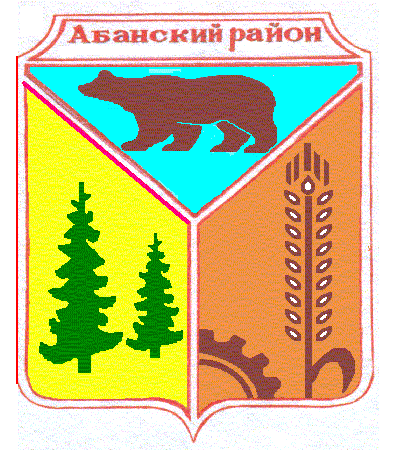 Никольский сельский Совет депутатовАбанского района Красноярского краяРЕШЕНИЕ21.08.2018                                             с. Никольск                                           № 29-72Р «О внесении изменений и дополнений в Устав Никольского сельсовета»В соответствии с Федеральным законом от 06.10.2003 № 131-ФЗ (ред. от 29.04.2018) «Об общих принципах организации местного самоуправления в Российской Федерации», Уставом Никольского сельсовета Абанского района Красноярского края, Никольский сельский Совет депутатов РЕШИЛ:1. Внести следующие изменения и дополнения в Устав Никольского сельсовета (далее - Устав):1.1 Дополнить   часть   7   статьи   4   Устава   абзацем   следующего        содержания:     «Официальным     опубликованием     муниципального    правового акта или соглашения, заключенного между Никольским сельсоветом и другими органами местного самоуправления, считается первая публикация его полного текста в периодическом печатном издании «Ведомости органов местного самоуправления Никольского  сельсовета».1.2  Пункт 9 части 1 статьи 6 Устава изложить в следующей редакции «утверждение    правил    благоустройства    территории    поселения,   осуществление  контроля за их соблюдением, организация благоустройства территории поселения в соответствии с указанными правилами».1.3 Пункт 12 части 1 статьи 7 Устава, предусматривающий создание условий для организации проведения независимой оценки качества оказания услуг организациями в порядке и на условиях, которые установлены федеральными законами, исключить.1.4 Дополнить часть 1 статьи 7 Устава подпунктом 15 следующего содержания: «оказание   содействия   развитию   физической   культуры   и   спорта инвалидов, лиц с ограниченными возможностями здоровья, адаптивной физической культуры и адаптивного спорта».1.5 Часть 3 статьи 18 Устава изложить в следующей редакции: «Нормативные правовые акты главы сельсовета, затрагивающие права, свободы и обязанности человека и гражданина, устанавливающие правовой статус организаций, учредителем которых выступает муниципальное образование, а также соглашения, заключаемые между органами местного самоуправления, вступают в силу после их официального опубликования». 1.6   Пункт 1.4 части 1 статьи 22 Устава изложить в следующей редакции «утверждение      стратегии      социально-экономического      развития муниципального образования». 1.7 Дополнить часть 1 статьи 22 Устава пунктом 1.15 следующего содержания:    «утверждение    правил    благоустройства    территории муниципального образования». 1.8  Заменить  в  части  6  статьи  26  Устава слова  «гражданина, вступают» словами «гражданина, устанавливающие правовой статус организаций,    учредителем    которых    выступает    муниципальное образование,  а  также  соглащения,  заключаемые   между   органами местного самоуправления, вступают». 1.9 Дополнить часть 8 статьи 28 Устава абзацем вторым следующего содержания:   «В   случае   обращения   высшего   должностного   лица Красноярского края (руководителя высшего исполнительного органа государственной  власти  Красноярского края) с заявлением о досрочном  прекращении    полномочий    депутата    представительного    органа  муниципального образования  днем появления основания для досрочного     прекращения     полномочий     является     день     поступления     в     представительный    орган    муниципального    образования    данного заявления». 1.10 Изложить статью 38.1 Устава в следующей редакции: «Прокурор Абанского района обладает правотворческой инициативой, которая  выражается во внесении в администрацию Никольского сельсовета и Никольского сельского Совета депутатов предложений об изменении, дополнении, отмене или о принятии муниципальных нормативно     правовых актов, а также проектов нормативно-правовых актов».1.11 Изложить пункт 3 части 2 статьи 39 Устава в следующей редакции: «проект стратегии социально-экономического развития муниципального образования».1.12  Дополнить статью 39 Устава частью  4.1 следующего содержания: «По проектам генеральных планов, проектам правил землепользования и застройки,  проектам  планировки  территории,  проектам  межевания территории, проектам правил благоустройства территорий, проектам, предусматривающим внесение изменений в один из указанных утвержденных документов, проектам решений о предоставлении разрешения на условно разрешенный вид использования земельного участка или объекта капитального строительства, проектам решений о предоставлении разрешения на отклонение от предельных параметров разрешенного строительства, реконструкции объектов капитального строительства, вопросам изменения одного вида разрешенного использования земельных участков и объектов капитального строительства на другой вид такого использования при отсутствии утвержденных правил землепользования и застройки проводятся публичные слушания, порядок организации и проведения которых определяется нормативным правовым актом представительного органа муниципального образования с учетом положений законодательства о градостроительной деятельности». 1.13 Изложить пункт 1.3 части 1 статьи 60 Устава в следующей редакции: «возмещение расходов, связанных со служебной командировкой, а также с дополнительным профессиональным образованием». 1.14  Изложить части 3-5 статьи 64 Устава в следующей редакции: «3. Проект устава сельсовета, проект муниципального правового акта о внесении изменений и дополнений в устав муниципального образования не позднее чем за 30 дней до дня рассмотрения вопроса о принятии устава муниципального образования, внесении изменений и дополнений в устав муниципального образования подлежат официальному опубликованию с одновременным опубликованием установленного представительным органом муниципального образования порядка учета предложений по проекту указанного устава, проекту указанного муниципального правового акта, а также порядка участия граждан в его обсуждении. Не требуется официальное опубликование порядка учета предложений по проекту муниципального правового акта о внесении изменений и дополнений в устав муниципального образования, а также порядка участия граждан в его обсуждении в случае, когда в устав муниципального образования вносятся изменения в форме точного воспроизведения положений Конституции Российской Федерации, федеральных законов, Устава или законов Красноярского края в целях приведения данного устава в соответствие с этими нормативными правовыми актами.  4. Проект устава сельсовета, проект нормативного правового акта о     внесении в устав изменений и дополнений подлежит вынесению на   публичные слушания в соответствии с настоящим Уставом, кроме  случаев, когда в устав муниципального образования  вносятся изменения в форме точного воспроизведения положений Конституции Российской Федерации, федеральных законов. Устава или законов Красноярского края в целях приведения Устава в соответствие с этими нормативными  правовыми актами.5. Изменения и дополнения, внесенные в устав и изменяющие структуру       органов местного самоуправления, разграничение полномочий между   органами    местного    самоуправления    (за    исключением    случаев    приведения устава в соответствие с федеральными законами, а также изменения полномочий, срока полномочий, порядка избрания выборных        должностных лиц местного самоуправления), вступают в силу после  истечения    срока    полномочий    Совета    депутатов    принявшего муниципальный правовой акт о внесении в Устав указанных изменений  и дополнений»2. Настоящее Решение о внесении изменений и дополнений в Устав Никольского сельсовета Абанского района Красноярского края подлежит официальному опубликованию после его государственной регистрации и вступает в силу со дня официального опубликования.     3. Глава Никольского сельсовета обязан опубликовать зарегистрированное Решение о внесении изменений и дополнений в Устав сельсовета, в течение семи дней со дня его поступления из Управления Министерства юстиции Российской Федерации по Красноярскому краю.Глава Никольского сельсовета                                                           Т.И.Войнич